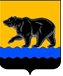 ГЛАВА ГОРОДА НЕФТЕЮГАНСКА постановлениег.НефтеюганскО награжденииВ соответствии с Положением о наградах и почётном звании муниципального образования город Нефтеюганск, утвержденным решением Думы города Нефтеюганска от 31.10.2016 № 30-VI, представленными ходатайствами заведующего филиалом казенного учреждения Ханты-Мансийского автономного округа – Югры «Станция переливания крови» филиал в городе Нефтеюганске Е.В.Коноплиной от 26.05.2020 № 424, директора частного общеобразовательного учреждения «Нефтеюганская православная гимназия» А.И.Быкасова от 02.06.2020 № 270, главного врача филиала Федерального бюджетного учреждения здравоохранения «Центр гигиены и эпидемиологии в Ханты-Мансийском автономном округе – Югре в городе Нефтеюганске и Нефтеюганском районе и в городе Пыть-Яхе» Д.В.Казимирова от 28.05.2020 № 1839, главного врача бюджетного учреждения Ханты-Мансийского автономного округа – Югры «Нефтеюганская окружная клиническая больница имени В.И.Яцкив» Д.В.Мальцева от 21.05.2020 № 4699, председателя Нефтеюганской территориальной организации профсоюза работников здравоохранения Российской Федерации Е.М.Ромашко от 10.03.2020 № 7, главного врача бюджетного учреждения Ханты-Мансийского автономного округа – Югры «Нефтеюганская городская стоматологическая поликлиника» Т.В.Кицены от 04.06.2020 № 642, исполняющего обязанности директора, заведующего отделом продаж акционерного общества «Аптека 242» С.М.Крофты от 04.06.2020 № 414 постановляю: 1.Наградить:1.1.Почетной грамотой главы города Нефтеюганска:1.1.1.за высокое профессиональное мастерство, значительный вклад в развитие здравоохранения в городе Нефтеюганске и в связи с Днем медицинского работника:1.2.Благодарственным письмом главы города Нефтеюганска:1.2.1.за безупречную работу, значительный вклад в развитие здравоохранения в городе Нефтеюганске и в связи с Днем медицинского работника:1.2.3.за высокие достижения в учебе, участие в общественной жизни города и активную гражданскую позицию:2.Вручить лицам, указанным в пункте 1 настоящего постановления, подарочно-сувенирную продукцию, цветы согласно приложению к постановлению.3.Департаменту по делам администрации города (Прокопович П.А.) разместить постановление на официальном сайте органов местного самоуправления города Нефтеюганска в сети Интернет.4.Контроль исполнения постановления оставляю за собой.Исполняющий обязанностиглавы города Нефтеюганска                                    	                      Е.А.АбрамоваПриложение к постановлениюглавы города от 19.06.2020 № 29Подарочно-сувенирная продукция, цветыот 19.06.2020      № 29ЛогуновуРахилю Садулловну-старшую медицинскую сестру лечебно-профилактического отделения № 3 бюджетного учреждения Ханты-Мансийского автономного округа – Югры «Нефтеюганская городская стоматологическая поликлиника»;МагадеевуАльбину Марселевну-медицинскую сестру лечебно-профилактического отделения № 2 бюджетного учреждения Ханты-Мансийского автономного округа – Югры «Нефтеюганская городская стоматологическая поликлиника»;МаликовуЕлену Александровну-помощника руководителя акционерного общества «Аптека № 242»;Маценко Виталия Ивановича-заведующего отделением - врача-анестезиолога-реаниматолога отделения анестезиологии-реанимации бюджетного учреждения Ханты-Мансийского автономного округа – Югры «Нефтеюганская окружная клиническая больница имени В.И.Яцкив»; СокиркинуМарину Михайловну-бухгалтера акционерного общества «Аптека                      № 242»;ТвердохлибОльгу Игоревну-врача-стоматолога-терапевта лечебно-профилактического отделения № 3 бюджетного учреждения Ханты-Мансийского автономного округа – Югры «Нефтеюганская городская стоматологическая поликлиника».АндреевуЕлену Владимировну-заведующего отделением - врача ультразвуковой диагностики отделения ультразвуковой диагностики вспомогательного лечебно-диагностического подразделения бюджетного учреждения Ханты-Мансийского автономного округа – Югры «Нефтеюганская окружная клиническая больница имени В.И.Яцкив»;ВашляевуИрину Александровну-врача-неонатолога отделения новорожденных детей стационара бюджетного учреждения Ханты-Мансийского автономного округа – Югры «Нефтеюганская окружная клиническая больница имени В.И.Яцкив»;ГабдрахмановуИрину Вениаминовну-медицинскую сестру-анестезиста отделения анестезиологии-реанимации стационара бюджетного учреждения Ханты-Мансийского автономного округа – Югры «Нефтеюганская окружная клиническая больница имени В.И.Яцкив»;ГерасимовуОльгу Сергеевну-провизора отдела продаж акционерного общества «Аптека 242»;ГоловкинуМарию Дмитриевну-медицинскую сестру лечебно-профилактического отделения № 1 бюджетного учреждения Ханты-Мансийского автономного округа – Югры «Нефтеюганская городская стоматологическая поликлиника»;ДадаянНинну Юрийевну-медицинскую сестру детского отделения бюджетного учреждения Ханты-Мансийского автономного округа – Югры «Нефтеюганская городская стоматологическая поликлиника»;ЖуравельНаилю Ханиядовну-фасовщика рецептурно-производственного отдела акционерного общества «Аптека 242»;КалинякНаталью Ивановну-врача-терапевта участкового терапевтического отделения № 1 поликлиники № 2 амбулаторно-поликлинического подразделения бюджетного учреждения Ханты-Мансийского автономного округа – Югры «Нефтеюганская окружная клиническая больница имени В.И.Яцкив»;КоноваловаЕвгения Михайловича-водителя автомобиля акционерного общества «Аптека 242»; КузнецовуНаталью Витальевну-медицинского лабораторного техника клинико-диагностической лаборатории вспомогательного лечебно-диагностического подразделения бюджетного учреждения Ханты-Мансийского автономного округа – Югры «Нефтеюганская окружная клиническая больница имени В.И.Яцкив»;КыссуЕкатерину Николаевну-заведующего хозяйством казенного учреждения Ханты-Мансийского автономного округа – Югры «Станция переливания крови» филиал в городе Нефтеюганске;ЛаптевуГульнару Инусовну-медицинскую сестру по физиотерапии лечебно-профилактического отделения № 3 бюджетного учреждения Ханты-Мансийского автономного округа – Югры «Нефтеюганская городская стоматологическая поликлиника»;МусатоваКонстантина Юрьевича-врача по общей гигиене отдела обеспечения санитарного надзора филиала Федерального бюджетного учреждения здравоохранения «Центр гигиены и эпидемиологии в Ханты-Мансийском автономном округе – Югре в городе Нефтеюганске и Нефтеюганском районе и в городе Пыть-Яхе»;МухутдиновуЛилию Рафаильевну-врача-фтизиатра участкового таберкулезного отделения поликлиники № 1 амбулаторно-поликлинического подразделения бюджетного учреждения Ханты-Мансийского автономного округа – Югры «Нефтеюганская городская стоматологическая поликлиника»;Овчинникова Павла Федоровича-врача по общей гигиене отдела обеспечения санитарного надзора филиала Федерального бюджетного учреждения здравоохранения «Центр гигиены и эпидемиологии в Ханты-Мансийском автономном округе – Югре в городе Нефтеюганске и Нефтеюганском районе и в городе Пыть-Яхе»;ПрядкоОксану Владимировну-медицинскую сестру лечебно-профилактического отделения № 2 бюджетного учреждения Ханты-Мансийского автономного округа – Югры «Нефтеюганская городская стоматологическая поликлиника»;Ромашко Елену Михайловну-председателя Нефтеюганской территориальной организации профсоюза работников здравоохранения Российской Федерации;РудашаНикиту Алексеевича-врача - детского хирурга хирургического отделения № 1 стационара бюджетного учреждения Ханты-Мансийского автономного округа – Югры «Нефтеюганская окружная клиническая больница имени В.И.Яцкив»;СейфертИнну Анатольевну-секретаря-администратора филиала Федерального бюджетного учреждения здравоохранения «Центр гигиены и эпидемиологии в Ханты-Мансийском автономном округе – Югре в городе Нефтеюганске и Нефтеюганском районе и в городе Пыть-Яхе»;СергиенкоТатьяну Георгиевну-зубного техника детского отделения бюджетного учреждения Ханты-Мансийского автономного округа – Югры «Нефтеюганская городская стоматологическая поликлиника»;СоколовуАнастасию Валерьевну-врача - стоматолога-терапевта лечебно-профилактического отделения № 2 бюджетного учреждения Ханты-Мансийского автономного округа – Югры «Нефтеюганская городская стоматологическая поликлиника»;ТабертМарину Николаевну-врача-трансфузиолога казенного учреждения Ханты-Мансийского автономного округа – Югры «Станция переливания крови» филиал в городе Нефтеюганске;ТудвачевуЮлию Юнусовну-помощника врача по общей гигиене отделения обеспечения надзора за условиями воспитания и обучения отдела обеспечения санитарного надзора филиала Федерального бюджетного учреждения здравоохранения «Центр гигиены и эпидемиологии в Ханты-Мансийском автономном округе – Югре в городе Нефтеюганске и Нефтеюганском районе и в городе Пыть-Яхе»;ЧемортанЕвгению Викторовну-провизора отдела продаж акционерного общества «Аптека 242»;ШафиковуРегину Ильферовну-врача-терапевта участкового терапевтического отделения № 1 поликлиники № 2 амбулаторно-поликлинического подразделения бюджетного учреждения Ханты-Мансийского автономного округа – Югры «Нефтеюганская окружная клиническая больница имени В.И.Яцкив»;ШаховуРаису Юрьевну-консультанта ортопедического салона акционерного общества «Аптека 242»;ШестунаКонстантина Владимировича- врача по общей гигиене филиала Федерального бюджетного учреждения здравоохранения «Центр гигиены и эпидемиологии в Ханты-Мансийском автономном округе – Югре в городе Нефтеюганске и Нефтеюганском районе и в городе Пыть-Яхе»;ЭнвероваНури Рустемовича-врача - стоматолога-терапевта лечебно-профилактического отделения № 1 бюджетного учреждения Ханты-Мансийского автономного округа – Югры «Нефтеюганская городская стоматологическая поликлиника»;ЯкубенкоСветлану Николаевну-помощника врача по общей гигиене отделения санитарно-гигиенического мониторинга филиала Федерального бюджетного учреждения здравоохранения «Центр гигиены и эпидемиологии в Ханты-Мансийском автономном округе – Югре в городе Нефтеюганске и Нефтеюганском районе и в городе Пыть-Яхе».Банникову Маргариту Григорьевну-учащуюся 11 класса частного общеобразовательного учреждения «Нефтеюганская православная гимназия»;БерезецкуюЕлизавету Григорьевну-учащуюся 11 класса частного общеобразовательного учреждения «Нефтеюганская православная гимназия»;ЛопуховуМарию Николаевну-учащуюся 11 класса частного общеобразовательного учреждения «Нефтеюганская православная гимназия»;Шангину  Елизавету Евгеньевну-учащуюся 11 класса частного общеобразовательного учреждения «Нефтеюганская православная гимназия»;Яковлеву Анастасию Ивановну-учащуюся 11 класса частного общеобразовательного учреждения «Нефтеюганская православная гимназия».№ п/пНаименованиеКоличество (штук)Багетная рамка 40Бланк почетной грамотой с символикой города6Бланк благодарственного письма с символикой города34Роза (70 см.)33